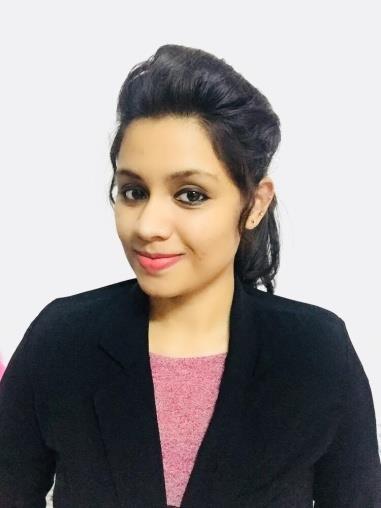 HASNA Hasna.384622@2freemail.com ____________________________________________________________________________________CAREER OBJECTIVETo obtain a position that will enable me to use my strong sales and management skills in the best possible way for self and companies growth.AREAS OF EXPERTISEProject Planning and CompletionStrong Interpersonal skillContract negotiationTime ManagementStrong problem solverPower point expert.Excellent verbal and written communication skills.Organizational and Administration skillsPROFESSIONAL EXPERIENCESales Planning Engineer ( 5 Months)Elite Safety Consultants – DUBAI, UAEEnsured that all site operations were carried out in safe productive manner.Prepared project timelines and made projection adjustments as necessary.Maintaining very good communication internally with the colleagues.Dealing with customers for problem solving and working as a part in administration needs.Dealt with preparing quotation and good negotiation skills.Contributes to team effort by accomplishing related results as needed.Maintains relationships with clients by providing support, information, and guidance; researching and recommending new opportunities.Project Engineer( 1 year )Ematron Software Solutions Pvt. Ltd - COCHINC/O Kot-Al Wataniya General Trading and Contracting Co.WLL - KUWAITRepresented Parent Concern Company , Kot- Al wataniya based on one project for three months, KUWAIT OIL AND GAS SHOW (KOGS) 2017,Mishref, Kuwait.Able to make a good  relation with the exhibitors in KOGS 2017.Preparing, scheduling, coordinating and monitoring the assigned engineering projects.Interacting daily with the clients to interpret their needs and requirements and representing them in the company.Made a sales strategy according to the current market trends and identify demands..Sale and development of various technical products like 3D simulator, fleet management system, web developing etc .and oil and gas courses.Dealt with the clients of various technical requirements and presented power point to explain the services provided according to the demand.Recommend service solutions to the clients.Power point presentation to the clients on product service basis.NATIONAL ACTIVITY CO-ORDINATION TEAM (NACT) ( 01/06/2016 -13/02/2018 part time)NATIONAL SERVICE SCHEME (NSS)Co-ordinate various activities conducted by NSS.Conduct social awareness classes.Personality development classes to the NSS volunteers of schools and colleges.Project handling and management of various projects of NSS by students.Meeting with Government authorities regarding the Socially relevant projects of NSS.EDUCATIONBachelor of Technology -Electronics and Communication Engineering (May 2017) Mahatma Gandhi University, Kottayam, Kerala, IndiaHSE State Board (12th Grade)St.George Higher Secondary School, Idukki, Kerala, IndiaAISSCE-CBSE (10th Grade)Darul Fatheh Public School, Idukki, Kerala, IndiaCOMPUTER KNOWLEDGEProficient in Microsoft MS OfficeMicrosoft Word, Excel, Power Point, KEIL, Matlab, ELV, MEP ,AUTOCAD.Basics in all computer applications.ACHIEVEMENTSDone internship in BPCL, BHARATHIYA PETROLEUM CORPORATION LIMITED.Title winner of Best Manager, Ms.Swastika 2017, conducted by MBC college of Engineering.Title winner of Best Manager, Ms.Nakshatra 2017, conducted by Saitgits College of Engineering.Title winner of Best Manager, Ms.Brahma, conducted by Adi sankara institute of Science and Technology.Title winner of Best Manager, Ms. Lalak 2016, conducted by Cochin Institute of Science and Technology .Represented Engineering Colleges of Kerala in National Youth and integrity Convention on “Clean and Progressive India “, held in Guwahati, AssamPROFESSIONAL INFORMATIONI hereby declare that the information furnished above are true and correct knowledge and belief.●Nationality: Indian●Marital Status: Single●Date Of Birth: 17 March 1995●Languages: English, Hindi, Malayalam, Tamil●Visa Status:  Visiting Visa